4042P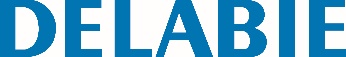 Cabide duplo Inox brilhanteReferência: 4042P Informação para prescriçãoCabide duplo em Inox 304 bacteriostático polido brilhante. Fixações invisíveis. Tubo Ø 20, espessura 1 mm. Dimensões : 55 x 95 x Ø 62 mm. 